Extension Request Form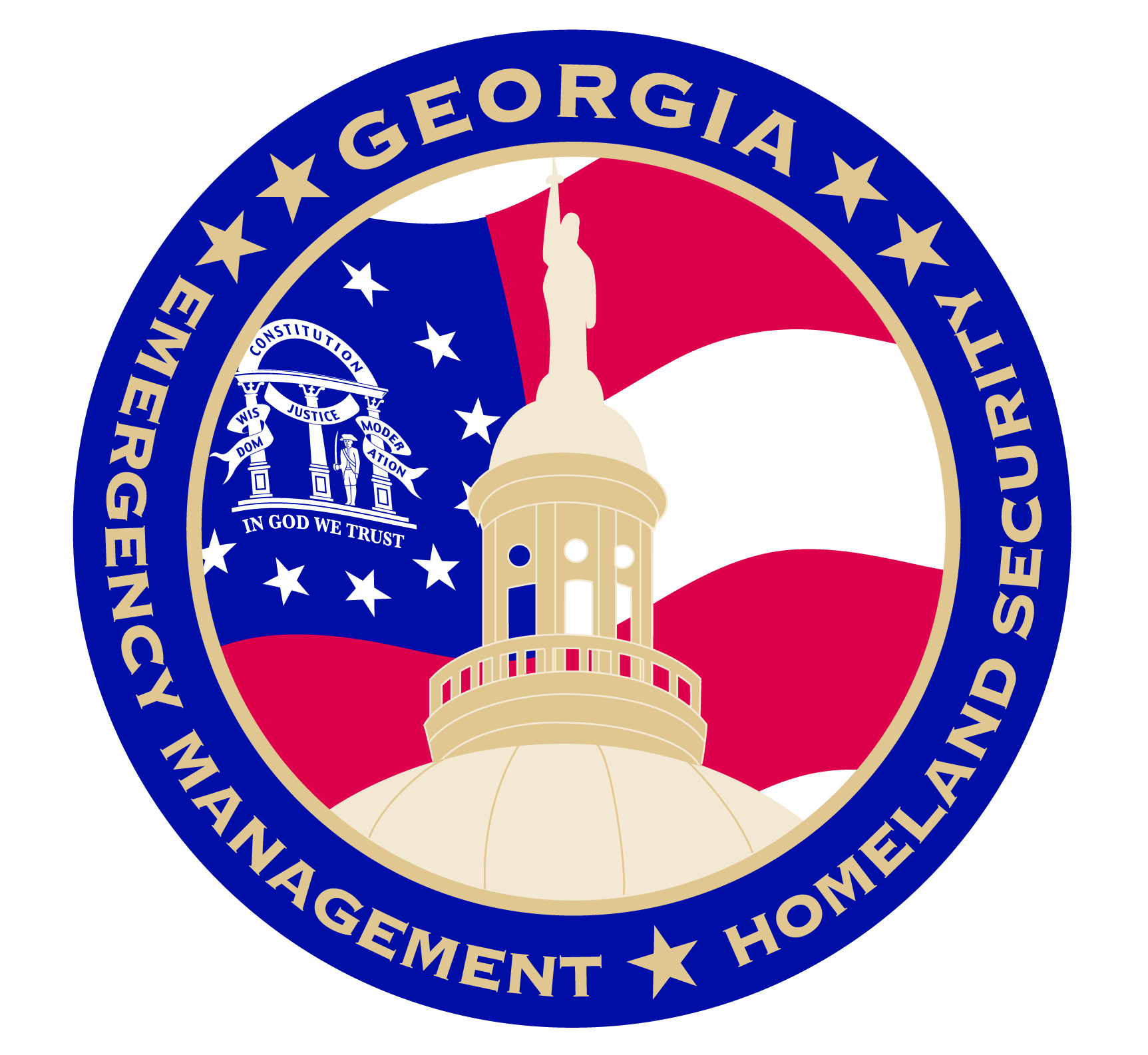 Applicant:  Applicant:  Applicant:  Applicant:  Applicant:  Project ID: Project ID: Project ID: Project ID: Period of Performance: Period of Performance: Period of Performance: Period of Performance: Period of Performance: Requested Extension Date: Requested Extension Date: Requested Extension Date: Requested Extension Date: Date of Request:Date of Request:Date of Request:Date of Request:Date of Request:**This form is required to be completed, signed and submitted to GEMA/HS for extension requests. All requests must be signed below by the Authorized Representative.**This form is required to be completed, signed and submitted to GEMA/HS for extension requests. All requests must be signed below by the Authorized Representative.**This form is required to be completed, signed and submitted to GEMA/HS for extension requests. All requests must be signed below by the Authorized Representative.**This form is required to be completed, signed and submitted to GEMA/HS for extension requests. All requests must be signed below by the Authorized Representative.**This form is required to be completed, signed and submitted to GEMA/HS for extension requests. All requests must be signed below by the Authorized Representative.**This form is required to be completed, signed and submitted to GEMA/HS for extension requests. All requests must be signed below by the Authorized Representative.**This form is required to be completed, signed and submitted to GEMA/HS for extension requests. All requests must be signed below by the Authorized Representative.**This form is required to be completed, signed and submitted to GEMA/HS for extension requests. All requests must be signed below by the Authorized Representative.**This form is required to be completed, signed and submitted to GEMA/HS for extension requests. All requests must be signed below by the Authorized Representative.**This form is required to be completed, signed and submitted to GEMA/HS for extension requests. All requests must be signed below by the Authorized Representative.**This form is required to be completed, signed and submitted to GEMA/HS for extension requests. All requests must be signed below by the Authorized Representative.**This form is required to be completed, signed and submitted to GEMA/HS for extension requests. All requests must be signed below by the Authorized Representative.**This form is required to be completed, signed and submitted to GEMA/HS for extension requests. All requests must be signed below by the Authorized Representative.**This form is required to be completed, signed and submitted to GEMA/HS for extension requests. All requests must be signed below by the Authorized Representative.**This form is required to be completed, signed and submitted to GEMA/HS for extension requests. All requests must be signed below by the Authorized Representative.**This form is required to be completed, signed and submitted to GEMA/HS for extension requests. All requests must be signed below by the Authorized Representative.**This form is required to be completed, signed and submitted to GEMA/HS for extension requests. All requests must be signed below by the Authorized Representative.**This form is required to be completed, signed and submitted to GEMA/HS for extension requests. All requests must be signed below by the Authorized Representative.**This form is required to be completed, signed and submitted to GEMA/HS for extension requests. All requests must be signed below by the Authorized Representative.**This form is required to be completed, signed and submitted to GEMA/HS for extension requests. All requests must be signed below by the Authorized Representative.**This form is required to be completed, signed and submitted to GEMA/HS for extension requests. All requests must be signed below by the Authorized Representative.**This form is required to be completed, signed and submitted to GEMA/HS for extension requests. All requests must be signed below by the Authorized Representative.Please provide a brief description of project activities to date.Please provide a brief description of project activities to date.Please provide a brief description of project activities to date.Please provide a brief description of project activities to date.Please provide a brief description of project activities to date.Please provide a brief description of project activities to date.Please provide a brief description of project activities to date.Please provide a brief description of project activities to date.Please provide a brief description of project activities to date.Please provide a brief description of project activities to date.Please provide a brief description of project activities to date.Please explain reasons for requesting an extension including any obstacles the Applicant has encountered.Please explain reasons for requesting an extension including any obstacles the Applicant has encountered.Please explain reasons for requesting an extension including any obstacles the Applicant has encountered.Please explain reasons for requesting an extension including any obstacles the Applicant has encountered.Please explain reasons for requesting an extension including any obstacles the Applicant has encountered.Please explain reasons for requesting an extension including any obstacles the Applicant has encountered.Please explain reasons for requesting an extension including any obstacles the Applicant has encountered.Please explain reasons for requesting an extension including any obstacles the Applicant has encountered.Please explain reasons for requesting an extension including any obstacles the Applicant has encountered.Please explain reasons for requesting an extension including any obstacles the Applicant has encountered.Please explain reasons for requesting an extension including any obstacles the Applicant has encountered.Please outline the Applicant's plan of action during this extension.Please outline the Applicant's plan of action during this extension.Please outline the Applicant's plan of action during this extension.Please outline the Applicant's plan of action during this extension.Please outline the Applicant's plan of action during this extension.Please outline the Applicant's plan of action during this extension.Please outline the Applicant's plan of action during this extension.Please outline the Applicant's plan of action during this extension.Please outline the Applicant's plan of action during this extension.Please outline the Applicant's plan of action during this extension.Please outline the Applicant's plan of action during this extension.Authorized Grantee OfficialAuthorized Grantee OfficialAuthorized Grantee Official                                                         Grantee Title                                                         Grantee Title                                                         Grantee Title                                                         Grantee Title                                                         Grantee Title                                        GEMA/HS Approval                                        GEMA/HS Approval                                        GEMA/HS Approval                                        GEMA/HS Approval                                        GEMA/HS Approval                                        GEMA/HS Approval                                        GEMA/HS Approval                                        GEMA/HS Approval                                        GEMA/HS Approval                                        GEMA/HS Approval                                        GEMA/HS Approval